תנועת בני המושבים.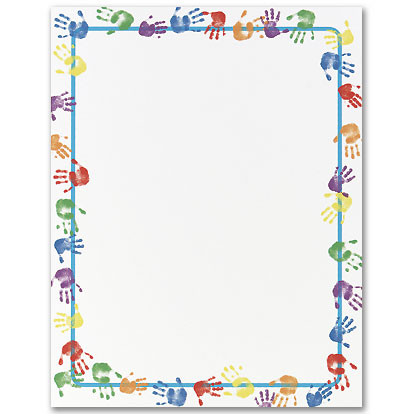 תנועת בני המושבים הינה תנועה ארצית המונה כ- 33000 חניכים, ופועלת ב- 420 ישובים הכוללים מושבים, קיבוצים ויישובים קהילתיים. תנועה זו עובדת בצורה ייחודית המאפשרת קיום תנועת נוער קהילתית המביאה לידי ביטוי את אופיו של היישוב והאזור בה היא נמצאת.
אחת הדרכים המרכזיות המאפשרות אופי קהילתי זה, הוא שיתוף הפעולה הצמוד עם המועצות האזוריות.התנועה פועלת ב26 מועצות אזוריות ברחבי הארץ וב3 מועצות מקומיות אשר מחולקות לשלושה מחוזות- צפון, מרכז ודרום.התנועה הינה תנועה ציונית המחנכת למעורבות בקהילה ובחברה על מנת ליצור חברה ישראלית צודקת יותר, שוויונית יותר, דמוקרטית, סובלנית ושוחרת שלום.מטרת התנועה-להחדיר ערכים ודרך חיים בחניכי התנועה אשר יתרמו להם בחייהם, יגרמו להם להתמודד ולהסתגל בקבוצות השונות בהם יתקלו לאורך השנים וכן יתרמו להעצמה של כל חניך ברמה האישית וברמה החברתית.בעלי התפקידים במושב ובסניף:יאיר בטיטו ושאול רום- ראשי הוועדים הנמצאים בקשר ישיר עם ועדת הנוער ואיתי בכל הקשור לתקציב הסניף, קיום אירועים ופעילויות שונות בסניף, פיתוח הסניף ותחוזקו.  ועדת נוער- נציגים מהמושב אשר התנדבו לקחת חלק בכל הקשור לנוער בעולש בארותיים ומלווים את המד"בית לאורך השנה באופן ישיר בכל הקשור לסניף ופעם בחודש אנו מקיימים ישיבה בנושאים-פעולות, אירועים, פעילויות, תקציב, טיולים, בעיות שונות, פיתוח התנועה, שימור הסניף והעצמת החניכים וצוות הסניף במושב ועוד.מד"בית- מדריכה בוגרת.
תפקיד הכולל- ריכוז הנוער במושב ד'-יב, שימור תנועת הנוער בני המושבים בסניף ופיתוחה, גיבוש בין כל חניכי הקבוצה ובין כל שאר קבוצות הסניף, העצמת כל חניך וחניך וביצוע תהליכים אישיים, הוצאת י"בניקים לשנת שירות, הכנת ט'ניקים לקראת שנת הדרכה ולקיחת חלק מפעילות הסניף, קיום פעולות פעם בשבוע, הוצאה לטיולים ומחנות במסגרת תנועת הנוער בני המושבים ברמה המועצתית, המחוזית והארצית, עריכת פעילויות שיא לכלל החניכים, עריכת פעילות בזמן החגים בשיתוף עם ועדת תרבות, עריכת טקסים מסוימים במושב, עריכת ערבי גיל תיכון במושב, תמיכה בתהליך שנת מצווה במושב ועוד.גרעינר/ית- כל שנה מגיע/ה נער או נערה שסיימה בית ספר לעשות שנת שירות במסגרת תנועת נוער בני המושבים. מי שבוחר לעשות שנת שירות, דוחה את הצבא בשנה ומחליט להתנדב במשך שנה- בעבודה עם נוער, לתרום לקהילה, לשמר ולפתח את התנועה במושב, לגרום לעוד ועוד חניכים להצטרף לתנועה, לעבוד על קשרים אישיים ומשמעותיים, להיות שם כמענה בשביל בני הנוער השונים במושב ולא בהכרח אלה שמגיעים לתנועה. השנה יש לנו גרעינרית בשם יסמין המגיעה למושב בימי ראשון ושלישי ונמצאת בקשר ישיר עם שכבת ט' אשר אותם היא מדריכה ומלווה וכן מלווה את כלל הצוות של הסניף.רכזי שכבה: 10 י"בניקים אשר כל אחד מהם מלווה צוות מדריכים מסוים לאורך השנה.
עורכים איתם הנחיות- בהן מסתכלים על תמונת המצב של הקבוצה ועל כל חניך וחניך, פותרים בעיות בין צוותי ההדרכה ועוזרים בבניית פעולות ותהליך שנתי.
נמצאים בזמן הפעולה ומתפקדים כמענה לחניכים ולמדריכים בזמן הפעולה בנוסף אלי ולגרעינרית. רכזי הדרכה: 3 י"בניקים אשר בונים ספריית הדרכה לסניף המכילה חוברות הדרכה שונות בנושאים שונים המותאמים לכל שכבה ושכבה. בנוסף, רכזי ההדרכה מעבירים תכנים שונים לצוות ההדרכה בנושאים של חודשי התנועה השונים בהם ניגע בהמשך.רכזי פעילים: 3 י"בניקים המלווים את צוות הפעילים שיש בסניף, עורכים להם מפגש פעם בשבוע, מעבירים תכנים ועובדים יחד על פרויקטים ואירועים. צוות פעילים: זהו צוות של 11 בני נוער בשכבות י'-יא' שאינם מדריכים מחוסר זמן או רצון אך עדיין מעוניינים להגיע לסניף, לקחת בו חלק ולתרום מעצמם. לאורך השנה לצוות הפעילים יש מספר פרויקטים אותם הם מרימים, כגון: חדרי נושא לחניכים, העברת פעולות לחניכים בנושא בנייה מחנאית, בניית מתחם גיל תיכון, אירועי שיא לחניכים, פעילויות בחגים ועוד.מדריך ט': י"בניק אשר מדריך את שכבת ט'- שכבה מאוד מיוחד. בשנה זו הט'ניקים אינם חניכים רגילים אך אינם מדריכים או פעילים בסניף ולכן הם נקראים טרומפים=טרום פעילים במהלך השנה הזו הטרומפים עוברים תכנים המכינים אותם לקראת שנת הדרכה ולקיחת חלק ואחריות בסניף.מדריכים: צוות של 25 מדריכים המחולקים לזוגות/שלשות וביחד מדריכים, מובילים ומלווים קבוצת חניכים לאורך שנה שלמה. במהלך הפעולה המדריכים עובדים עם החניכים על עניין גיבוש הקבוצה, שיתוף פעולה בין כולם, פיתוח עצמי וקבוצתי ומחדירים בהם ערכים מחיי היום יום. התנועה בסניף מבחינה מספרית:שכבת ד' מונה כ-46 חניכים.שכבת ה' מונה כ-31 חניכים.שכבת ו' מונה כ-41 חניכים.שכבת ז' מונה כ-21 חניכים.שכבת ח' מונה כ-33 חניכים.שכבת ט' מונה כ-21 חניכים.צוות הסניף מונה כ-53: מדריכים-25, צוות פעילים-11, צוות מש"צים (שכבת י"ב) -17.               
סה"כ 246 חניכים, מדריכים, פעילים ומש"צים בסניף עולותיים.להלן שעות הפעילות ביום ג':שכבות ד'+ח' בשעות 16:20-17:30שכבות ה'+ו' בשעות 17:20-18:30שכבות ז', ט' וצוות פעילים בשעות 18:20-19:30צוות הסניף- הדרכה, פעילים ומש"צים עוברים ישיבת צוות בשעה 19:30.פינת ההודעות השוטפות: 1.כפי שרובכם שמתם לב, בימי שלישי מהשעה 15:00 מוצבת שרשרת החוסמת את מרבית החניה של אזור הסניף על מנת לקיים את הפעולות בצורה בטוחה.

2. שוב אציין, אני רוצה להודות לרב"שים של שני המושבים על נוכחותם ועזרתם במהלך הפעולות כשהמצב בטחוני היה מתוח.

3. הרשמה לטיולים ומחנות:הוראות להרשמה דרך אתר האינטרנט:1.נכנסים לאתר של המועצה-מועצה אזורית עמק חפר.
2. מצד שמאל של האתר (לרדת קצת למטה) לוחצים על:
הרשמה לחוגי ולפעילויות המרכז הקהילתי האזורי.
3. לוחצים על-הכנס לאתר ההרשמות המאובטח.
4. בחר קבוצת גיל-נוער.
5. בחר שלוחה-מרכז  קהילתי אזורי עמק חפר.
6. לוחצים על-חפשו
7. בוחרים את שם הטיול/פעילות ולוחצים מצד שמאל של הטבלה על-
להרשמה
8. נכנסים  לקובץ בו ממלאים פרטים.ההרשמה לטיולים ולמחנות יכולה להיעשות בשתי דרכים. דרך אתר האינטרנט ובסניף ביום הרשמה שיקבע מראש. 
בעת הבאת צ'ק, יש לרשום עבור המרכז הקהילתי עמק חפר.
בעת ביטול הרשמה עליכם לשלוח לי שני טפסים שונים למילוי- טופס ביטול הרשמה וטופס החזר תשלום (מצורף כקבוץ במייל).מידע על הנעשה בתנועה על צוות הסניף ועוד.
שיבוצים- בסוף החופש הגדול שכבת י"ב (המש"צים) ערכו פעילות שיבוצים לשכבת י-יא שמדריכה השנה. בפעילות המדריכים גילו עם מי ואיזו קבוצה הם ידריכו השנה הקרובה. סמינר פתיחת שנה- סמינר המיועד לכלל צוות הסניף- מדריכים, פעילים ומשצים. במסגרת הסמינר הגדרנו את כל התפקידים בסניף, מי יבצע ומהי הדרך הטובה ביותר לביצוע.  הצוות גובש, הועשר בכלים להדרכה, ניהול וארגון ועמידה מול קבוצה.חפש את המדריך- זהו האירוע הסניפי הראשון שנערך השנה אשר מיועד לכלל חניכי הסניף. החניכים גילו מי המדריכים שלהם לשנה הקרובה. אירוע זה אורגן ע"י שכבת ט' וצוות הפעילים שלנו. בסיום החיפוש נערך
טקס פתיחת שנה. בטקס קיבלנו בשערי האש את שכבת ד' חדשה, מדריכים חדשים וצוות חדש.
את הטקס ארגנו המדריכים ושכבת המש"צים שלנו (שכבת י"ב).בתאריך 01/10/15 התנדבו נציגים מצוות הסניף באירוע לנוער עם צרכים מיוחדים שנערך בכפר יונה. תחילת הפעולות וכניסה לשגרה..(מצורפות תמונות)
אף על פי המצב הביטחוני הפעולות התקיימו כל שבוע כרגיל כאשר כל שבוע נערכה פעולה בנושא אחר: כוחה של קבוצה, עבודת צוות ושיתוף פעולה, בניית זהות לקבוצה ועוד.בתאריך 25/10/15 התקיים יום הזיכרון לרצח רבין. בשבוע זה  עסקו הפעולות ברצח רבין, מה היה המצב במדינה אחרי הרצח ומהי דמוקרטיה. צוות הפעילים של הסניף בנה חדר שכולו עסק בנושא של רצח רבין ודמוקרטיה. החניכים השתתפו בכתיבת קיר גרפיטי.שכבת ז'- עוברת השנה פעילות ענפה במסגרת שנת מצווה כקבוצה. יחד עם ההורים מקבלים העשרה ותורמים לקהילה.בסוף החודש חגגנו את מעלות- הטיול המועצתי הראשון השנה המסמל את תחילת הפעילות בתנועה. הטיול התקיים באזור הר הכרמל בנחלים- אורן, אלון ורקפת והסתיים בטקס שנערך באנדרטת הנחל בפרדס חנה.
במהלך הטיול החניכים עסקו בנושא של אהבת חינם ומה היא מסמלת.שכבת ט'-אשר עוברים תהליך גיבוש מושבי ומועצתי, יוצרים אינטראקציה ראשונית עם צוות הסניף, עוברים תכנים של עמידה מול קבוצה, הדרכה, לקיחת אחריות וארגון וכן עורכים פרויקט מושבי.הפרויקט המושבי של שכבת ט':קיום ערבי סרטים בסניף לילדי המושב בעלות סמלית, מכירות באירועי המושב ודברים נוספים שיפורסמו בהמשך.מטרת הפרויקט הינו על מנת לגייס כספים לצורך סבסוד יציאה לקורס הדרכה בסוף השנה (קורס של 10 ימים אשר בו הם עוברים הכשרה ומתמקצעים בתפקידי הפעיל בסניף ובתכני הדרכה).לילך המד"בית.